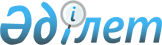 О некоторых вопросах ввоза сахара-сырца на территорию Республики КазахстанПостановление Правительства Республики Казахстан от 22 января 2014 года № 23      В соответствии со статьей 6 Закона Республики Казахстан от 12 апреля 2004 года «О регулировании торговой деятельности» и решением Комиссии таможенного союза от 27 ноября 2009 года № 130 «О едином таможенно-тарифном регулировании таможенного союза Республики Беларусь, Республики Казахстан и Российской Федерации» Правительство Республики Казахстан ПОСТАНОВЛЯЕТ:



      1. Установить, что ввоз тростникового сахара-сырца без вкусо-ароматических или красящих добавок (коды ТН ВЭД ТС 1701 13, 1701 14) (далее – сахар-сырец) в объеме 413 027,4 тонн в 2014 году осуществляется без уплаты таможенных пошлин в таможенной процедуре выпуска для внутреннего потребления на территорию Республики Казахстан.



      2. Министерству экономики и бюджетного планирования Республики Казахстан в установленном порядке осуществлять выдачу лицензий в пределах утвержденного объема по согласованию с Министерством сельского хозяйства Республики Казахстан, предприятиям-производителям сахара, перечень которых указан в приложении к настоящему постановлению, либо поставщикам сахара-сырца на основании контракта с указанными предприятиями о целевом назначении ввозимого сахара-сырца.



      3. Комитету таможенного контроля Министерства финансов Республики Казахстан осуществлять таможенное декларирование сахара-сырца, ввозимого в таможенной процедуре выпуска для внутреннего потребления:

      1) на основании лицензий, выдаваемых Министерством экономики и бюджетного планирования Республики Казахстан, без уплаты ввозных таможенных пошлин; 

      2) без лицензий, выдаваемых Министерством экономики и бюджетного планирования Республики Казахстан, с уплатой ввозных таможенных пошлин по ставкам, утвержденным Единым таможенным тарифом Таможенного союза. 



      4. Министерству иностранных дел Республики Казахстан в двухнедельный срок уведомить Секретариат Интеграционного комитета Евразийского экономического сообщества о принимаемых Правительством Республики Казахстан мерах регулирования внешнеторговой деятельности.



      5. Настоящее постановление вводится в действие по истечении десяти календарных дней после дня его первого официального опубликования.      Премьер-Министр

      Республики Казахстан                       С. Ахметов

Приложение          

к постановлению Правительства

Республики Казахстан    

от 22 января 2014 года № 23 

Перечень предприятий – производителей сахара*      * Перечень предприятий формируется в соответствии со следующими критериями отнесения предприятий к заводам-производителям сахара из тростникового сахара-сырца:

      1) наличие технологического оборудования у предприятия для переработки тростникового сахара-сырца; 

      2) наличие серийного производства белого сахара из тростникового сахара-сырца; 

      3) проектная мощность предприятия на предстоящий календарный год. 
					© 2012. РГП на ПХВ «Институт законодательства и правовой информации Республики Казахстан» Министерства юстиции Республики Казахстан
				№ п/пНаименование предприятия – производителя сахара1Товарищество с ограниченной ответственностью «Центральноазиатская Сахарная Корпорация»